Календарно-тематическое планирование заданий для учащихся заочной формы обучения.Математика.1 класс.Учитель: Сафронова Наталья ВалерьевнаПланирование составлено на основе программы для общеобразовательных школ Российской Федерации.Автор программы – М.И. Моро. С.И. Волкова. Тип программы – базовая.Учебное пособие для учащихся: «Математика. 1 класс»,М.И. Моро. С.И. Волкова,М, «Просвещение», 2012-2013 г.I четвертьУчащиеся должны знать и уметь:сравнивать предметы по размеру: больше, меньше, выше, ниже, длиннее, короче, уметь сравнивать предметы по форме: круглый, квадратный, треугольный и другие, иметь пространственные представления о взаимном расположении предметов, знать направления движения: слева направо, справа налево, сверху вниз, снизу вверх, знать временные представления: сначала, потом, до, после, раньше, позже.Знать название, последовательность и обозначение чисел от 1 до 10.Уметь читать, записывать и сравнивать числа в пределах 10.Знать состав чисел в пределах 10.Знать, как получить при счёте число, следующее за данным числом и число, ему предшествующее.Уметь называть «соседние» числа по отношению к любому числу в пределах 10.Знать математические понятия: равенства, неравенства. Знать математические понятия: точка, кривая линия, прямая линия, отрезок, ломаная, многоугольник, углы, вершины, стороны многоугольника.Уметь чертить отрезки с помощью линейки и измерять их длину в см.Уметь решать задачи в 1 действие на сложение и вычитание (на основе счёта предметов).Учащийся должен выполнить:Проверочные работыI четвертьКонтрольная работа №1.Тест1.Чего больше яблок или груш?Обведи в овал те предметы, которых больше.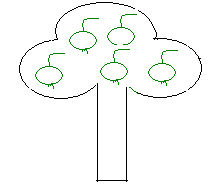 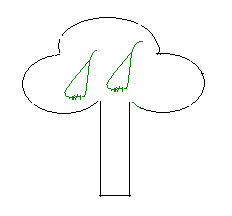 2.Проанализируй узор и продолжи его.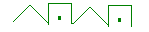 3.Найди на чертеже похожие линии. Линии каждой группы обведи одним цветом. Для линий разных групп используй разные цвета.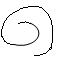 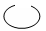 4.Чего больше квадратов или овалов? Те фигуры, которых больше, раскрасьте зеленым карандашом.5.Нарисуй слева вверху 1 воздушный шар, а справа внизу 4 карандаша.Контрольная работа №2.Тест .Запиши цифрами количество предметов в каждой строке.Расположи данные числа в порядке убывания: 4,1,6,9,5.Сравни числа и поставь между ними знаки >,<,=.       9           6                 6            5                  9           9        4           4                 4            6                  9           5            5           1                 5            4                  5           5Начерти 3 отрезка, так чтобы каждый следующий был на 1 см больше предыдущего.*Шел крестьянин в город и повстречал еще троих крестьян. Сколько всего человек идут в город?II четвертьУчащиеся должны знать и уметь:Уметь выполнять вычисления в примерах вида 4+1, 4 -1 на основе знаний по нумерации. Знать конкретный смысл и название компонентов действий сложения.Знать и использовать при чтении и записи числовых выражений названия компонентов и результатов сложения.Уметь находить значение числовых выражений в 1-2 действия без скобок.Знать переместительное свойство сложения.Знать и уметь применять приёмы вычислений:- при сложении – прибавление числа по частям, перестановка чисел;Учащийся должен выполнить:Контрольная работа №3.Тест.Покажи с помощью математических знаков, что числа нужно сложить.            3         1                      7         1            4        2                        5         2Выполни к рисунку как можно больше математических записей.Раздели линии на 4 группы. И запиши номера линий каждой группы.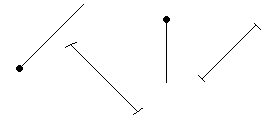 Найди значения выражений. Подчеркни разности одной чертой.      4 – 2                         6 – 5                          1 + 7      0 + 3                         2 – 2                          8 – 3      9 – 5                         7 – 4                          3 + 6Контрольная работа №4.Реши примеры:4+1+2            3+6               5 – 2Вставь пропущенные числа:2+….=7           7-…..=3           3+……=5Карлсон принёс Малышу 8 банок варенья, но 3 банки съел сам. Сколько банок осталось Малышу?На ёлке 3 красных шара и столько же золотых. Сколько всего шаров на ёлке?III четвертьУчащиеся должны знать и уметь:Знать таблицу сложения в пределах 10 и соответствующие случаи вычитания.Уметь выполнять сложение и вычитание с числом 0.Уметь находить число, которое на несколько единиц больше или меньше данного.Уметь решать задачи в одно действие на сложение и вычитание. Знать конкретный смысл и название компонентов действия вычитания.Знать и использовать при чтении и записи числовых выражений названия компонентов и результатов вычитания.  Знать и уметь применять приёмы вычислений: - при вычитании – вычитание числа по частям и вычитание на основе знания соответствующего случая сложения. Знать единицы длины: см и дм, соотношение между ними.	Знать единицу массы: кг.	 Знать литр.Учащийся должен выполнить:Контрольная работа №5. Найди значения сумм.    5 +3                              6 + 2                       5 + 4                            7 + 2  Начерти отрезок АО равный 5см, отрезок ЕД на  короче (подпиши имена отрезков и их длину). Запиши выражения и найди их значения:    Уменьшаемое 4, вычитаемое 1   __________________    Вычитаемое 6, уменьшаемое 7  ___________________    Уменьшаемое 9, вычитаемое 5  ___________________    Вычитаемое 4, уменьшаемое 8  ___________________ Рассмотри записи. Подчеркни (по линейке)выражения одной чертой, а неравенства волнистой линией.     6 < 7               8 – 3 = 5             2 + 0 = 2               4 = 4                 3 + 2     7 – 6 < 2         5 – 4                   3 + 6                      8 > 1                1 + 1 = 2 Сделай к рисунку как можно больше математических записей.  _____________      ______________    _____________     _________    ___________Контрольная работа №6Реши примеры:5+10=                        5+4=                          10 – 7 – 2=10 – 2 – 3 =                   5+1+3 =                    2+8+6=Сравни выражения:5м…….4см+3см                                7м-1м…..6смУ Саши было 9 пирожных. 3 пирожных он отдал друзьям. Сколько пирожных осталось у Саши? Запиши числа, в которых:  1 дес. 3 ед. _____                       1дес. 2 ед. ______                    1дес. ______4 ед. 1дес. _____                       1 ед. 6 дес. ______                     5 ед. ______Найди значения сумм. Подчеркни одной чертой второе слагаемое в каждой сумме.  4 + 4                                  1 + 6                      7 – 7   3 – 2                                  3 + 5                       6 + 2IV четверть       Учащиеся должны знать и уметь:Уметь выполнять сложение двух однозначных чисел, сумма которых больше, чем 10, с использованием изученных приёмов вычислений.Знать таблицу сложения и соответствующие случаи вычитания.Знать названия и последовательность чисел от 0 до 20.Знать названия и обозначение действий сложения и вычитания.Знать таблицу сложения чисел в пределах 10 и соответствующие случаи вычитания.Уметь считать предметы в пределах 20.Уметь читать, записывать и сравнивать числа в пределах 20.Уметь находить значение числового выражения в 1-2 действия в пределах 10 .Уметь решать задачи в одно действие на сложение и вычитание.Уметь решать задачи в одно действие на нахождение числа, которое на несколько единиц больше или меньше данного.Учащийся должен выполнить:Контрольная работа №7. Выпиши двузначные числа. Подчеркни в них количество десятков одной чертой.     15,  4,  6,  10,  0, 12,  2,  7,  18,  20,  5.     ________________________________ Вставь вместо точек числа так, чтобы равенства были верными.    12 = … + 5                                    12 = 8 + …                                  12 = … + 3    … + 2 = 12                                    1 + … = 12                                  … + 6 = 12 Найди значение разностей. Под каждой разностью запиши равенство из таблицы сложения, которое помогло найти значение.    10 – 8 = ___                             7 – 5 = ___                         9 – 3 = ____    ___________                            __________                      ____________ На сколько 8 больше 3; 9 больше 2; 3 меньше 5;  1 меньше 7?Запиши выражения, найди их значения. ______________________                         ____________________________________________                        _____________________ Уменьши 7 на 4; 8 на 2; 10 на 1. Запиши выражения. Найди их значения.  _________________              _________________           _________________ Сравни выражения. Поставь вместо точек знак сравнения. Докажи.      4 + 7 … 2 + 8                            9 + 3 … 10 – 1                          7 – 5 … 10 – 7       __________                                __________                              __________Контрольная работа №8.Найди значение выражений:      14 –     = 8                           6 +   = 13                       – 9 = 2Найди значения выражений:       16 – 8 – 8 = _____              16 – 7 + 9 = ____              4 + 7 + 2 = ____       3 + 7 + 8=  _____               15 – 10 + 8 = ____            19 – 9 – 4 = ____ Перепиши числа в порядке убывания.      13,  11,   18,   17,  12,  10,  14       __________________________ Поставь вместо точек знаки сравнения. Докажи.         4 + 8 … 13              16 … 7 + 5              14 – 8 … 13 – 7         _________              __________              ____________Реши задачу:В магазине было 11 телевизоров. За день продали 5 телевизоров. Сколько телевизоров осталось в магазине? Начерти ломаную из трёх звеньев так, чтобы каждое следующее звено ломаной было на  меньше предыдущего. Известно, что длина первого звена ломаной равна . Подпиши звенья ломаной.Учебное времяУчебные темыСроки выполненияВид итогового контроляI четвертьПодготовка к изучению чисел и действий с ними.  Сравнение предметов и групп предметов. Пространственные и временные представления.Сравнение предметов по размеру (больше—меньше, выше—ниже, длиннее—короче) и форме (круглый, квадратный, треугольный и др.).Пространственные представления, взаимное расположение предметов: вверху, внизу (выше, ниже), слева, справа (левее, правее), перед, за, между; рядом.Направления движения: слева направо, справа налево, сверху вниз, снизу вверх.Временные представления: сначала, потом, до, после, раньше, позже.Сравнение групп предметов: больше, меньше, столько же, больше (меньше) на....Числа от 1 до 10 и число 0. Нумерация.Названия, последовательность и обозначение чисел от 1 до 10. Счет предметов. Число 0. Его получение и обозначение. Получение числа прибавлением 1 к предыдущему числу, вычитанием 1 из числа, непосредственно следующего за ним при счете.Сравнение чисел.Равенство, неравенство. Знаки «>», «<», «=» .Состав чисел 2, 3,4, 5. Монеты в 1 р., 2р., 5 р.Точка, Линии: кривая, прямая, отрезок, ломаная. Многоугольник. Углы, вершины, стороны многоугольника. Длина отрезка. Сантиметр.Решение задач в 1 действие на сложение и вычитание  (наоснове счета предметов).сентябрьоктябрьКонтрольная работа №1.Контрольная работа №2II четвертьСложение и вычитание.Конкретный смысл и названия действий. Знаки «+», «-», «=».Названия компонентов и результатов сложения (их использование при чтении и записи числовых выражений). Нахождение значений числовых выражений в 1—2 действия без скобок.Переместительное свойство суммы.Приемы вычислений: при сложении (прибавление числа по частям, перестановка чисел); при вычитании (вычитание числа по частям и вычитание на основе знания соответствующего случая сложения).Таблица сложения в пределах 10. Соответствующие случаи вычитания.Сложение и вычитание с числом 0.Нахождение числа, которое на несколько единиц больше или меньше данного.Решение задач в 1 действие на сложение и вычитание.ноябрьдекабрьКонтрольная работа №3Контрольная работа №4III четвертьСостав чисел в предела 10.Названия компонентов и результатов вычитания (их использование при чтении и записи числовых выражений). Перестановка слагаемых.Длина отрезка. Сантиметр и дециметр. Соотношение между ними.Килограмм, литр.Табличное сложение и вычитаниеянварьфевральмартКонтрольная работа №5Контрольная работа №6IV четвертьЧисла от 1 до 20. Нумерация.Названия и последовательность чисел от 1 до 20. Десятичный состав чисел от 11 до 20. Чтение и запись чисел от 11 до 20. Сравнение чисел.Сложение и вычитание вида 10+7,17- 7,16 - 10. Сравнение чисел с помощью вычитания. Час. Определение времени по часам с точностью до часа.Сложение двух однозначных чисел, сумма которых больше, чем 10, с использованием изученных приемов вычислений.Таблица сложения и соответствующие случаи вычитания.Решение задач в 1—2 действия на сложение и вычитание.апрельмайКонтрольная работа №7Контрольнаяработа №8